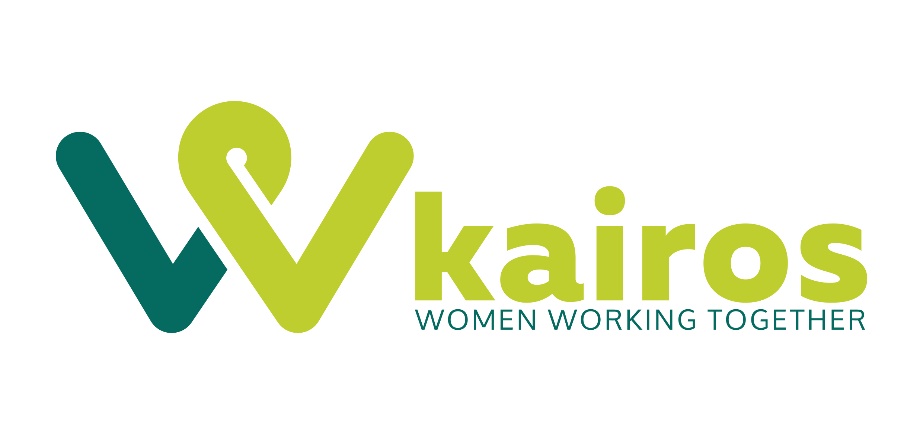 Volunteer Registration FormThank you for your interest in volunteering with KairosWWT. Due to the nature of the work we can only take on female volunteers for the voluntary positions requiring contact with service users.Here at Kairos WWT we support women from Coventry, over the age of 18 who have been, or are at risk of sexual exploitation, and/or caught up in prostitution. Services that we offer to the women:Advocacy on behalf of the women we work withOutreach and Drop-In for women in crisis and caught up in street-based prostitution1-1 Floating Support to help tackle the issues the women face on a daily basisPrison In-Reach and support on releaseHousing specific support through our new project ‘A Home of Her Own’Group Sessions for those women who are more stable or seeking more independenceCommunity Outreach for women aged 18-24 through awareness raising sessionDeadline to apply is 12pm on Monday 4th January 2021Volunteering application processIf you have any difficulties completing this application form please contact Kairos WWT on 02476559550 or email tianne@kairoswwt.org.uk. If you would like to find out more about Kairos WWT before applying, visit our website www.kairoswwt.org.uk or contact us on the above number.Once you have completed and returned this form, Kairos WWT will shortlist candidates. If successful, you will be invited to an interview the week commencing 4th January 2021 to complete the next stage of the application process. If you are then accepted to become a Kairos WWT volunteer, you will need to attend mandatory training as well as training relevant to your role. We aim to have you in post having completed training by February 2021 subject to references and other further checks. All volunteers are expected to commit to a minimum of 12 months to ensure consistency for Kairos WWT service users.Due to COVID-19, some of our recruitment processes and client services will have to be adapted frequently to meet the restrictions and government guidelines. Please be assured that we aim to keep all staff, volunteers and service users as safe as possible, whilst still trying to deliver the services as close to their original format as we can.Your ExperienceThe following questions are designed to help us understand some of your experiences and expectations and thereby assist us in allocating you to a suitable volunteering role.References - REQUIREDPlease provide contact details for two people who would be happy to provide a reference for you:Declaration – please read  I understand and agree that data contained in this registration form will be used for volunteer registration purposes and will be held on a computer database. I also agree to KairosWWT holding this form in paper format in a secure area.I confirm that the information I have given is true and that if any statements I have given are not true, or if I have missed out any important information, my volunteering placement could be stopped. I also confirm that I know of no reason why I should not be suitable to volunteer with KairosWWT.Please return your form by email to tianne@kairoswwt.org.uk  or you can print and post it to:Volunteer CoordinatorKairos WWTCoventry All Saints Church - St Margaret’s50 Walsgrave RoadCoventryStokeCV2 4EBPrivacy Statement:KairosWWT collects personal information about you when you apply for a paid, or voluntary position with us, make a donation, or when you register with us as a Service User. We will use this information to provide the services requested, fulfil our obligations under a contract, manage donations, or correspond with you. We will keep your personal data on file for a 12-month period unless requested otherwise. For more information explaining how we use your information please request our Privacy Policy.Equality and diversity monitoring form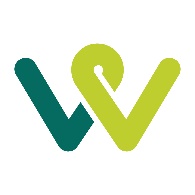 KairosWWT wants to meet the aims and commitments set out in its equality policy. This includes not discriminating under the Equality Act 2010, and building an accurate picture of the make-up of the work and volunteer force in encouraging equality and diversity.The organisation needs your help and co-operation to enable it to do this, but filling in this form is voluntary. The information you provide will stay confidential, and be stored securely and limited to only some staff in the organisation. This sheet will be detached from your Registration form and will remain anonymous and confidential. Gender   Male  	   Female     Prefer not to say Age	18-24		25-29 	30-34	 	35-39		40-44	   45-49 	50-54		55-59		60-64		65+	     Prefer not to say   What is your ethnicity?Ethnic origin is not about nationality, place of birth or citizenship. It is about the group to which you perceive you belong. Please tick the appropriate box:WhiteEnglish  	    Welsh      Scottish     Northern Irish      Irish British       Gypsy or Irish Traveller   Prefer not to say  Any other white background, please write in:  Mixed/multiple ethnic groupsWhite and Black Caribbean	 	White and Black African       White and Asian 	    Prefer not to say     Any other mixed background, please write in:    Asian/Asian BritishIndian   	   Pakistani        Bangladeshi  	   Chinese    Prefer not to say     Any other Asian background, please write in:  		Black/ African/ Caribbean/ Black BritishAfrican  	    Caribbean	     Prefer not to say     Any other Black/African/Caribbean background, please write in:   Other ethnic groupArab	 	Prefer not to say     Any other ethnic group, please write in:   		Do you consider yourself to have a disability or health condition?   Yes 	 No 	   Prefer not to say The information in this form is for monitoring purposes only. If you believe you need a ‘reasonable adjustment’, then please discuss this with the volunteer co-ordinator.What is your sexual orientation?Heterosexual 	  Gay woman/lesbian    	     Bisexual  Prefer not to say       If other, please write in:	What is your religion or belief?No religion or belief	 	Buddhist 	 Christian       Hindu   Jewish	 Muslim  	  Sikh	  Prefer not to say   If other religion or belief, please write in: 	What is your current working pattern?Full-time  		Part-time       Prefer not to say  Do you have caring responsibilities? If yes, please tick all that applyNone   	     Primary carer of a child/children (under 18)   	Primary carer of disabled child/children  	   Primary carer of disabled adult (18 and over)       Primary carer of older person 	Secondary carer (another person carries out the main caring role)  Prefer not to say	Name:Address:Email AddressPhoneDaytimeEveningPhonea.Why have you chosen Kairos WWT as a place to volunteer, and what do you hope to gain from volunteering with us?b.What do you think you can bring to the role as a Kairos WWT volunteer?(please include details of any relevant values, skills, qualifications, training or experience you have had)Role AvailabilityPlease tick all voluntary roles you are interested in:Please note that there are limited positions for each role and so although your preference will be taken into consideration, voluntary offers will be dependent upon availability and the needs of Kairos WWT services.Donations Co-ordinator  To assess what donations are needed for Kairos WWT’s services, feedback to line manager on the donations needed, to arrange donation collections/drop-offs, and to sort through donations given.I can confirm I will be able to volunteer at least 2 hours a week 	ASPIRE – Street Outreach and Evening Drop-In  Supporting women caught up in street-based prostitution, offering them necessities such as food, condoms, clothes, toiletries and harm reduction items.I can confirm I will be available for 1 in 4 Wednesdays from 7:30-10:00pm I can confirm I will be available for 2 in 4 Wednesdays from 7:30-10:00pm Feeling Safe Group  Supporting vulnerable women between the ages of 18-24, who have been, or are at risk of sexual exploitation and/or prostitution.I can confirm I will be available on a weekly basis on Tuesdays from 1:30-4:00pm           I can confirm I will be available on a fortnightly basis on Tuesdays from 1:30-4:00pm 	Skills Sharer  Someone who is able to attend Kairos WWT events on an ad hoc basis to offer their skills e.g. facilitating sessions such as yoga or hairdressing, or who can offer services such as decorating, man with a van etc.I can confirm I am happy to remain on the Kairos WWT’s books as a volunteer to support as and when needed, when the service requires me or my service NameNameAddressAddressContact NumberContact NumberEmailEmailI agree to the above declaration I also give my consent to receive other communications by email from Kairos outside those which directly relate to any volunteering placement(s) I may undertake. This includes opportunities to support marketing campaigns, attend information evening events, fundraising, and project updates.  (please note – if you do not tick this box it does not exclude you from becoming a volunteer)